Внеочередное заседание                                                                             28-ого созываРЕШЕНИЕ О внесении изменений в решение Совета сельского поселения Тепляковский сельсовет муниципального района Бураевский район от 19 апреля 2016 года № 37 «Об утверждении Порядка размещения сведений о доходах, расходах, об имуществе и обязательствах имущественного характера муниципальных служащих и лиц, замещающих муниципальные должности Администрации сельского поселения  Тепляковский сельсовет муниципального района Бураевский район  и членов их семей на официальном сайте Администрации сельского поселения Тепляковский сельсовет муниципального района Бураевский район и предоставления этих сведений средствам массовой информации для опубликования»В соответствии с ч.6 ст.8, ч.4 ст.8.1 Федерального закона от 25.12.2008 года № 273-ФЗ «О противодействии коррупции», ч.4 ст.8 Федерального закона  от 03.12.2012 года № 230-ФЗ «О контроле за соответствием расходов лиц, замещающих государственные должности, и иных лиц их доходам», Указом Президента РФ от 08.07.2013 года № 613 «О порядке размещения сведений о доходах, расходах, об имуществе и обязательствах имущественного характера отдельных категорий лиц и членов их семей на официальных сайтах федеральных государственных органов, органов государственной власти субъектов Российской Федерации и организаций и предоставления этих сведений общероссийским средствам массовой информации для опубликования» Совет сельского поселения Тепляковский сельсовет муниципального района Бураевский район РЕШИЛ:1. Внести в решение Совета сельского поселения Тепляковский сельсовет муниципального района Бураевский район от 19 апреля 2016 года № 37 «Об утверждении Порядка размещения сведений о доходах, расходах, об имуществе и обязательствах имущественного характера муниципальных служащих и лиц, замещающих муниципальные должности Администрации сельского поселения  Тепляковский сельсовет муниципального района Бураевский район  и членов их семей на официальном сайте Администрации сельского поселения  Тепляковский  сельсовет  муниципального района Бураевский район и предоставления этих сведений средствам массовой информации для опубликования» (далее – Порядок) следующие изменения:1.1.  В п. 3 Порядка, п.п. г) изложить в следующей редакции:«г) сведения об источниках получения средств, за счет которых совершены сделки (совершена сделка) по приобретению земельного участка, другого объекта недвижимого имущества, транспортного средства, ценных бумаг (долей участия, паев в уставных (складочных) капиталах организаций), цифровых финансовых активов, цифровой валюты, если общая сумма таких сделок (сумма такой сделки) превышает общий доход служащего (работника) и его супруги (супруга) за три последних года, предшествующих отчетному периоду.».2. Обнародовать настоящее решение путем размещения на официальном сайте и информационном стенде Администрации сельского поселения Тепляковский сельсовет Бураевского района.3. Контроль за исполнением настоящего решения возложить на  постоянную комиссию по бюджету, налогам, вопросам собственности    (Султанов Ф.Н.).  Глава сельского поселения                                               М.Г.Раяновс.Тепляки2 июня 2021года№ 84Башҡортостан РеспубликаhыБорай районы  муниципаль районынын Тепляк  ауыл  советыауыл  биләмәhе   Советы452963,  Тепляк ауылы, Мелиораторзар  урамы, 1Тел.8 347 56 2-66-56,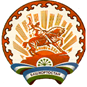 Республика БашкортостанСовет сельского поселения  Тепляковский сельсовет муниципального районаБураевский район452963,  с. Тепляки ,ул. Мелиораторов ,1Тел. 8 347 56 2-66-56,